МРАЧНИ ШАТОР						      МАЛИ МРАВ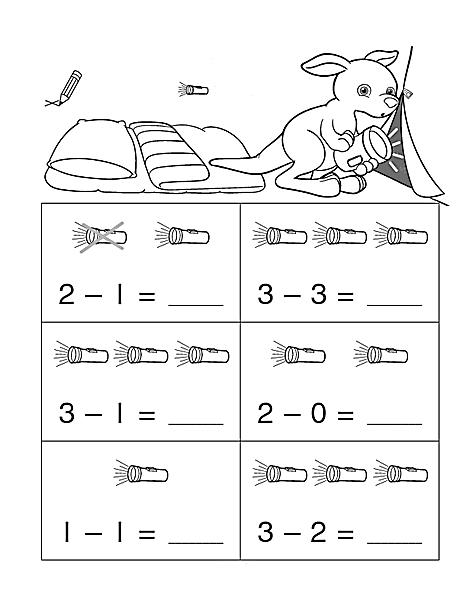 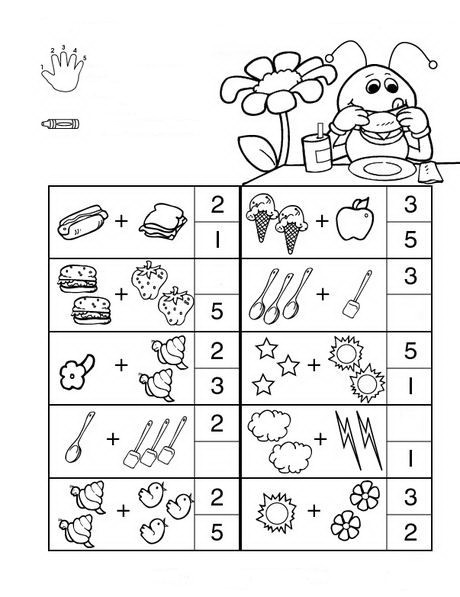 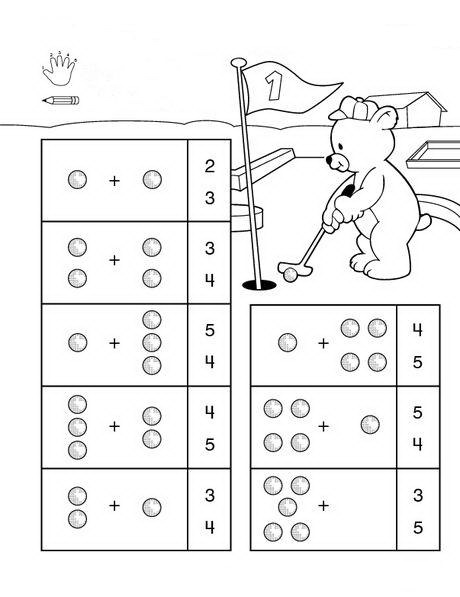 ПРЕСКАКАЊЕ ПРЕПОНА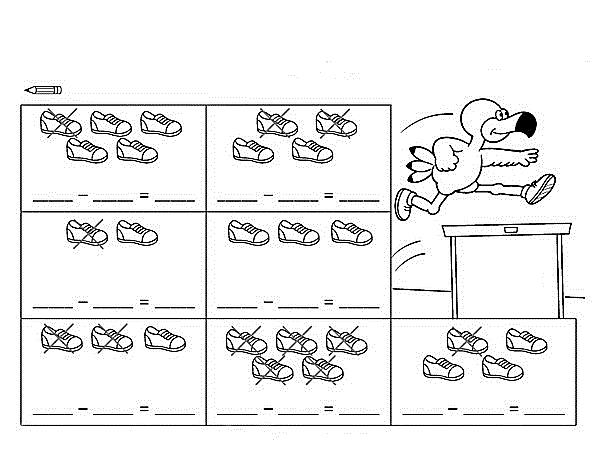 ОВДЕ ИМА ПУНО БУБА!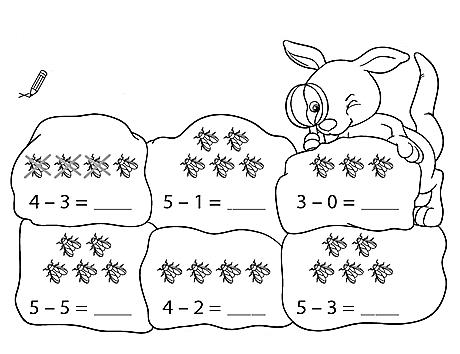 